Only Here!                                                                                                                                                      Only Now!Только у нас!                                                                                                                                                         Только сейчас!                                                                                                       Robert Bates and Littera представляют:АНГЛИЙСКИЙ КЛУБ ДЛЯ ДЕТЕЙс носителем английского языкаоктябрь - декабрь  2015Join our fandomsСтоимость 3-месячного абонемента – 1200 руб.Для слушателей «Littera» посещение бесплатно! ПГНИУ корпус №3, ул.Генкеля 5а, каб.608, тел. 2-396-777, 2-376-335  littera@psu.ru,       www.littera.psu.ru  17 октября 2015 г. 16.00–17.30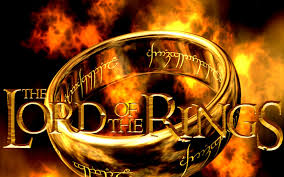 Welcome to The Lord of the Ring FANDOM!И снова мы в Средиземье с любимыми хоббитами, эльфами, гномами, магами и людьми. Все ли готово для того, чтобы погрузиться в этот волшебный мир? Есть ли у тебя меч с рунами-оберегами на эфесе? Если нет – то сделай его и расскажи нам на английском о смысле рун, которые ты выбрал. Знаешь ли ты боевые песни эльфов или гномов? Разучи и исполни их. А теперь выбери своего любимого героя, охарактеризуй его на английском и прими участие в ролевой игре по мотивам известного эпизода из фильма. 28 ноября 2015 г. 16.00-17.30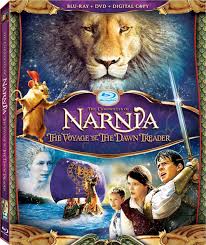 Welcome to The Chronicles of Narnia FANDOM!Как попасть в Нарнию? Нужен ли для этого магический шкаф? Или достаточно призыва из этой волшебной страны? О чем хотят сообщить нам говорящие животные Нарнии?  Собери свое животное и расшифруй его послание. Заработай себе титул короля или королевы Нарнии и спаси ее, сочинив свой фанфик!  26 декабря 2015 г. 16.00–17.30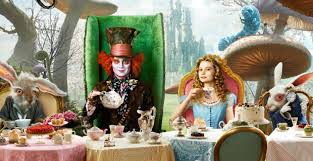 Welcome to Alice in Wonderland FANDOM! Сквозь кроличью нору в мир перевертышей, абракадабр и чудес! Чтобы попасть на чаепитие к Шляпнику, нужно решить кучу головоломок и отгадать заковыристые загадки на английском языке. Разыграйте сценку чаепития у Шяпника и тогда Шляпник не только угостит вас вкусным чаем с кексами, но и научит чудесным фокусам! 